МОУ Дуниловская ООШМетодическая разработка занятия по теме:«Как возникли деньги»Разработчик:Максимова Ирина НиколаевнаЯрославль 2022 г.Технологическая карта занятияСценарий занятияПриложенияПрезентация Power Point (24 слайда, приложение № 1)Презентация, созданная в Power Point является сопровождением к основным этапам урока, содействует большей наглядности, более чёткому усвоению нового материала. Для каждой части подготовленного внеурочного занятия подобраны изображения, соответствующие теме каждого шага проводимой работы.Скрипт презентации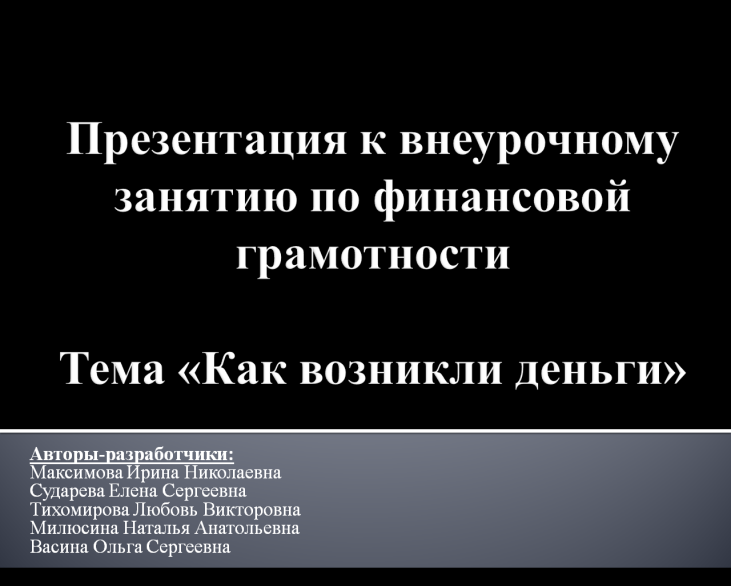 Слайд № 1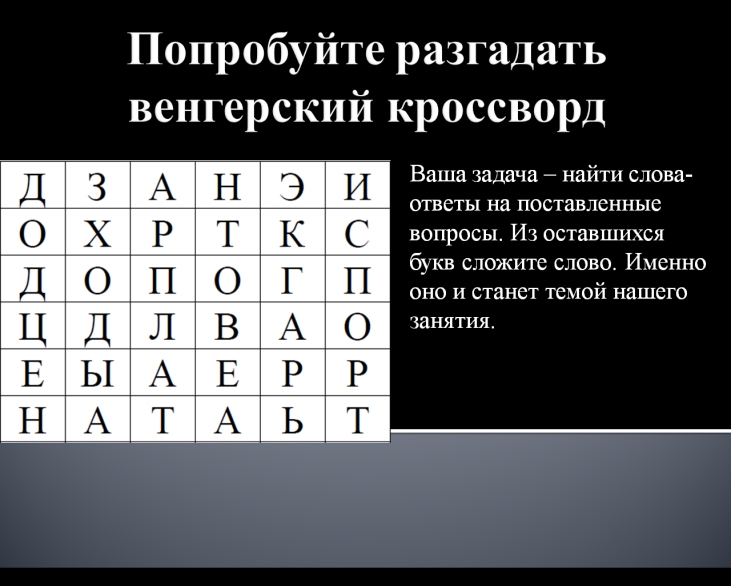 Слайд № 2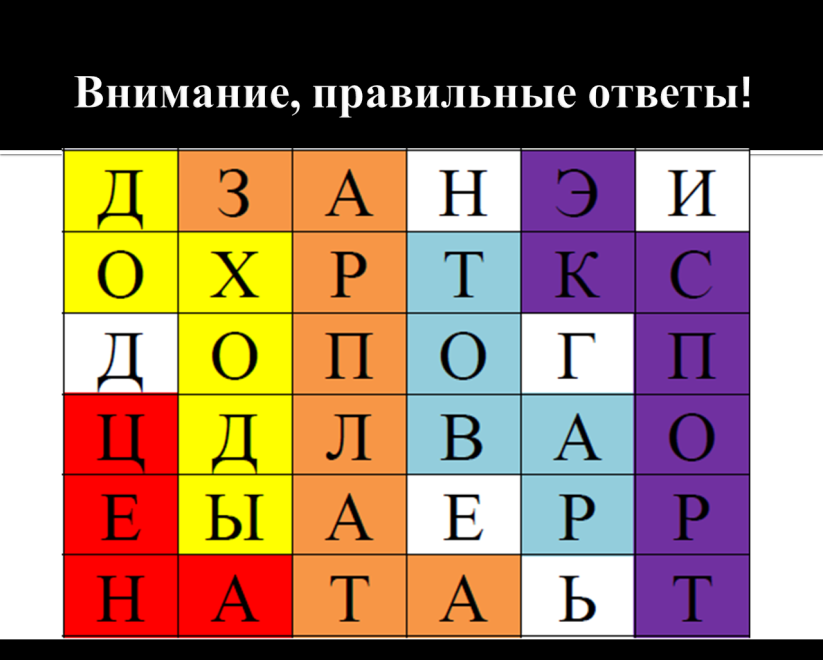 Слайд № 3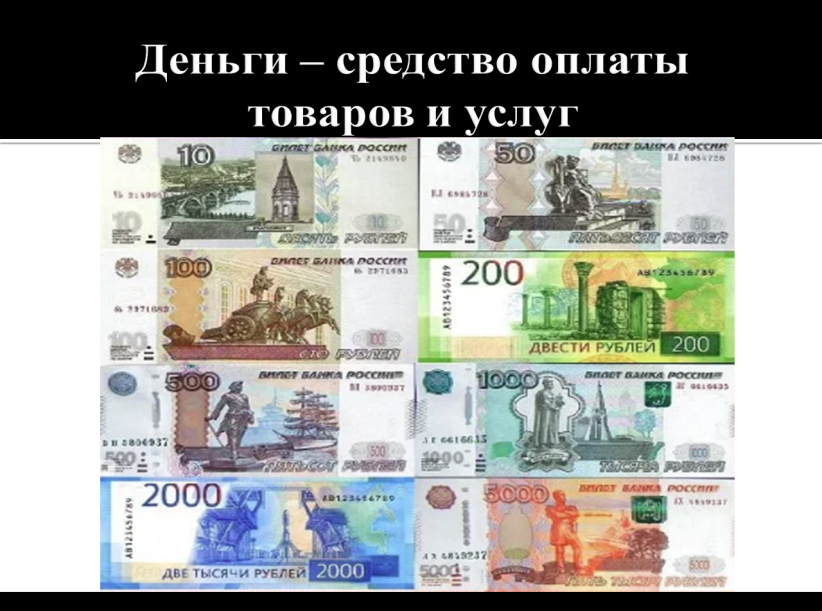 Слайд № 4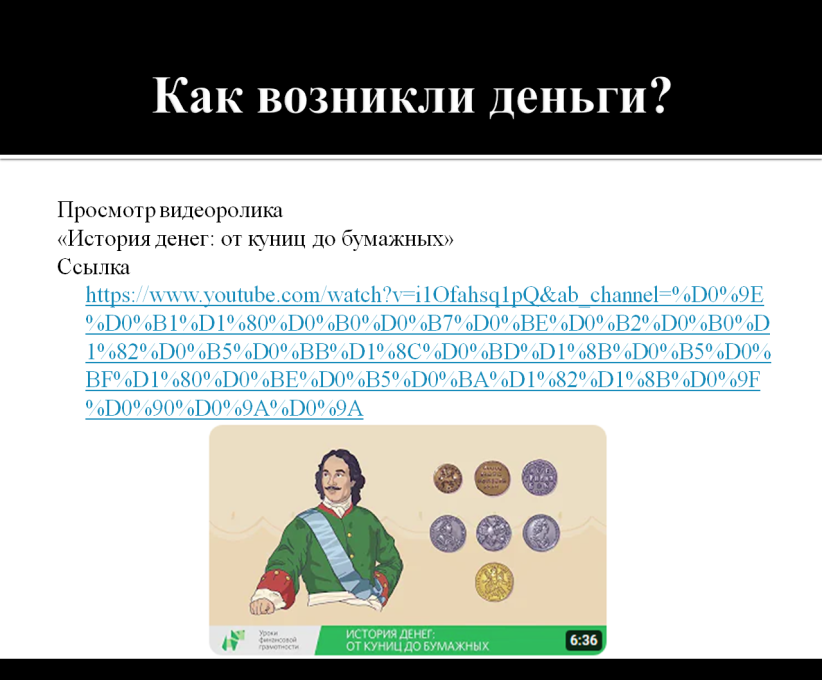 Слайд № 5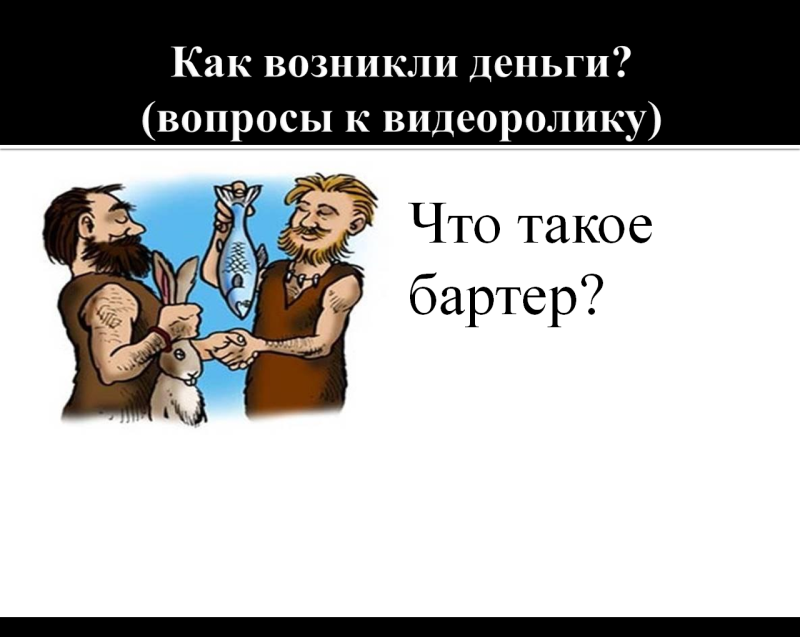 Слайд № 6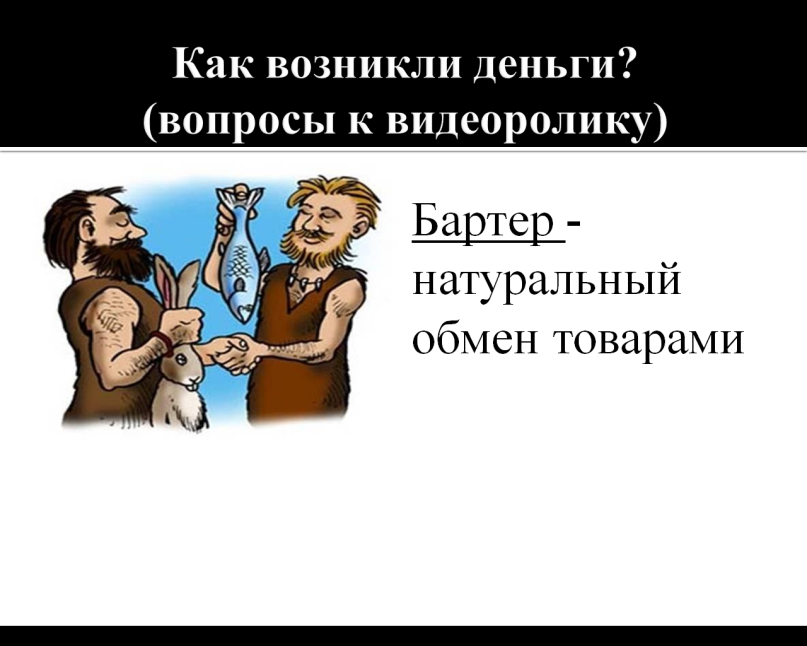 Слайд № 7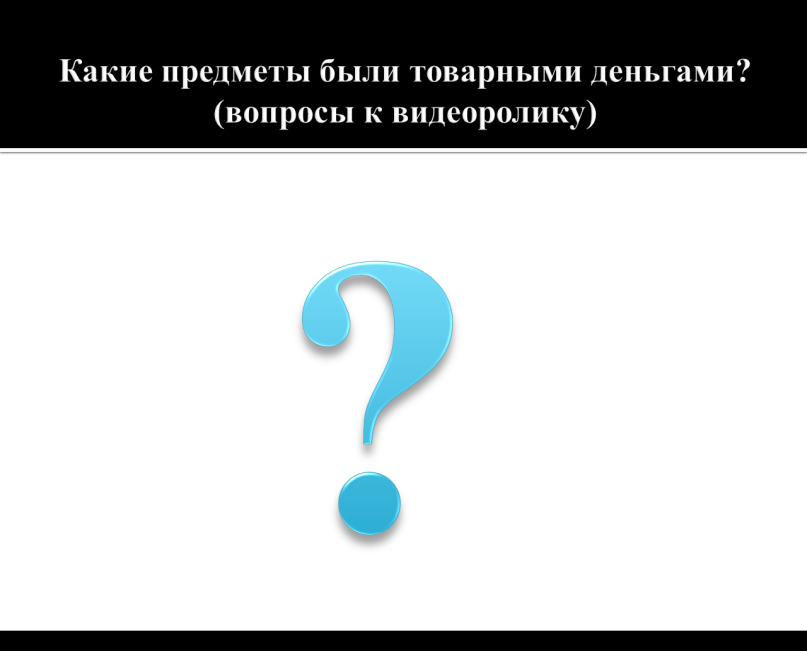 Слайд № 8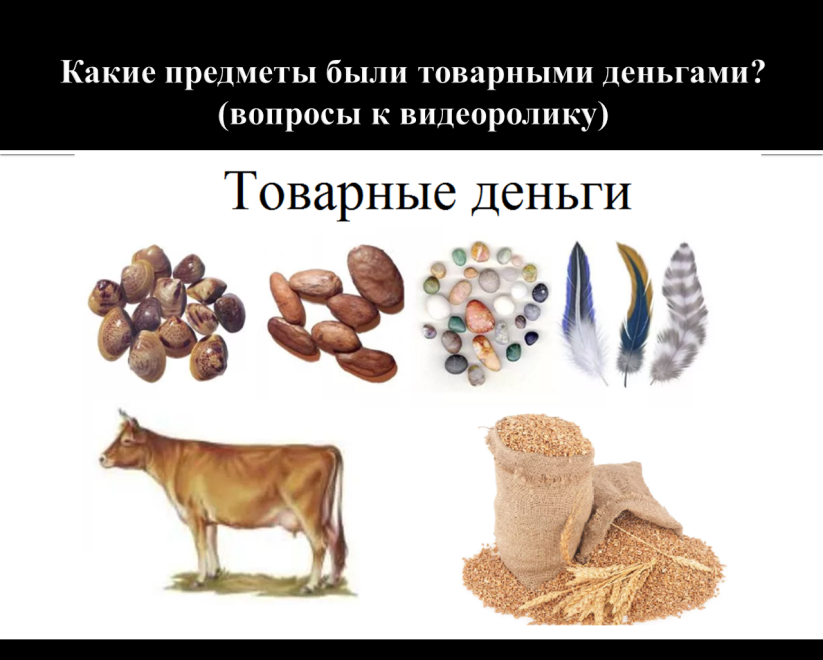 Слайд № 9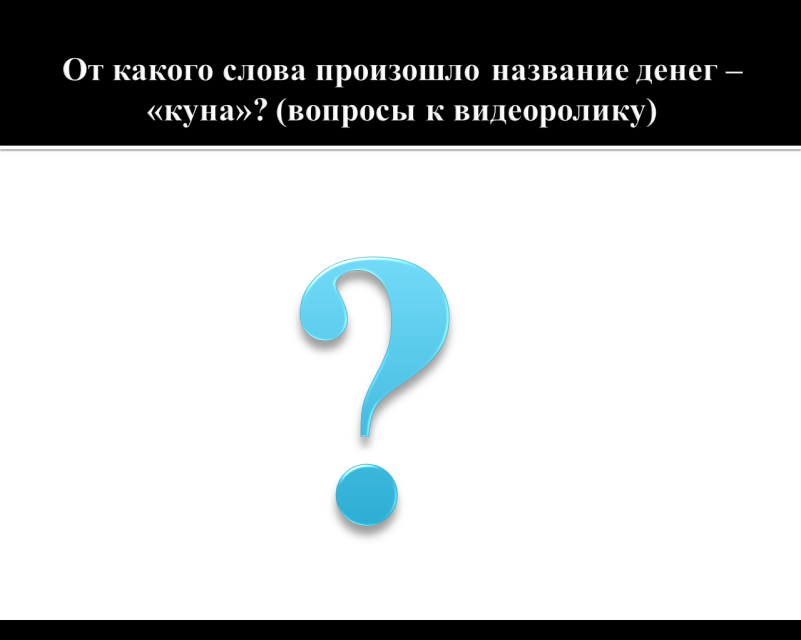 Слайд № 10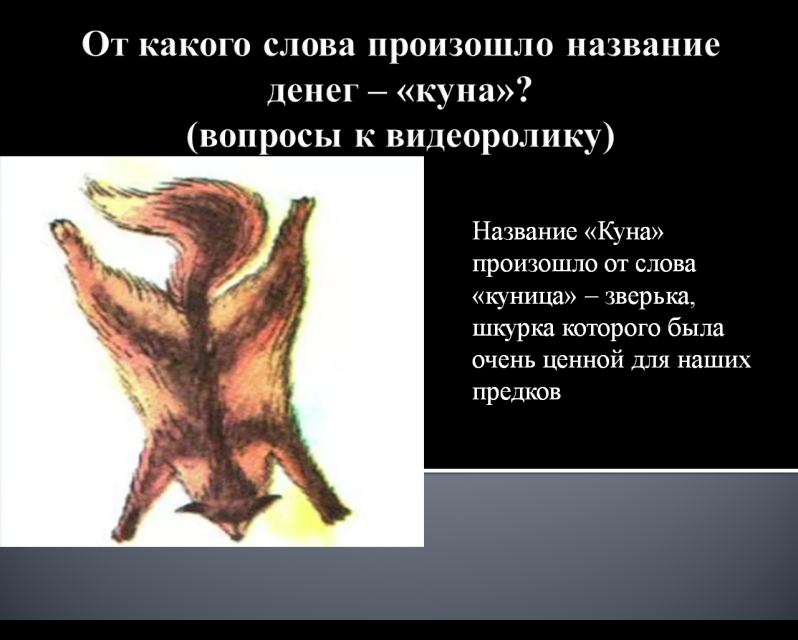 Слайд № 11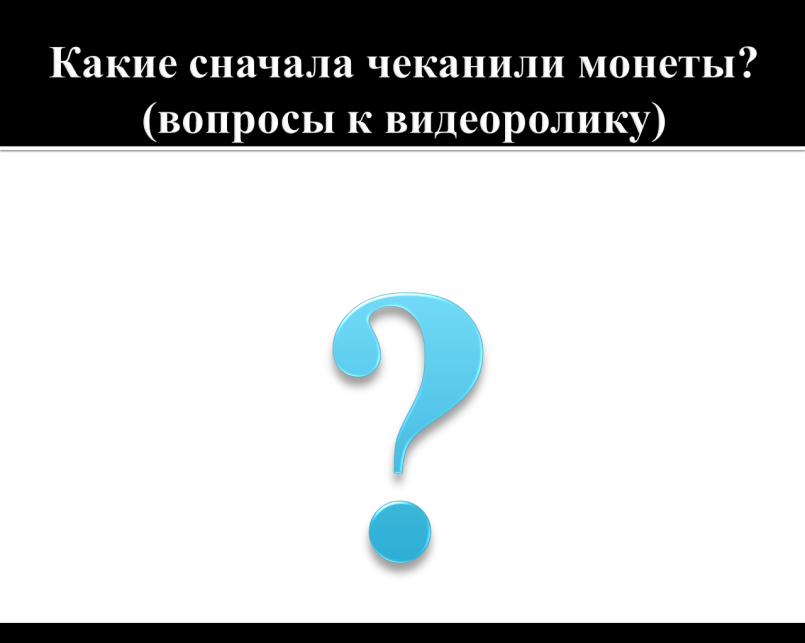 Слайд № 12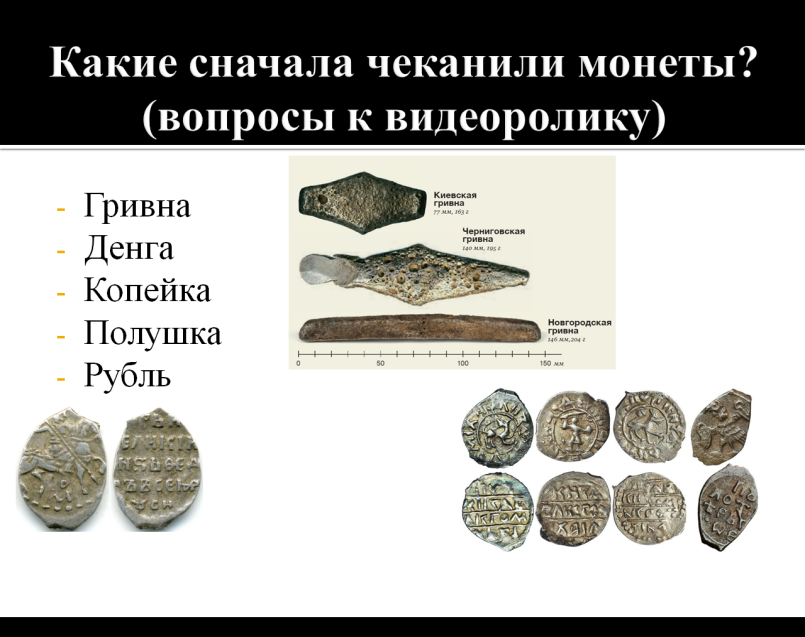 Слайд № 13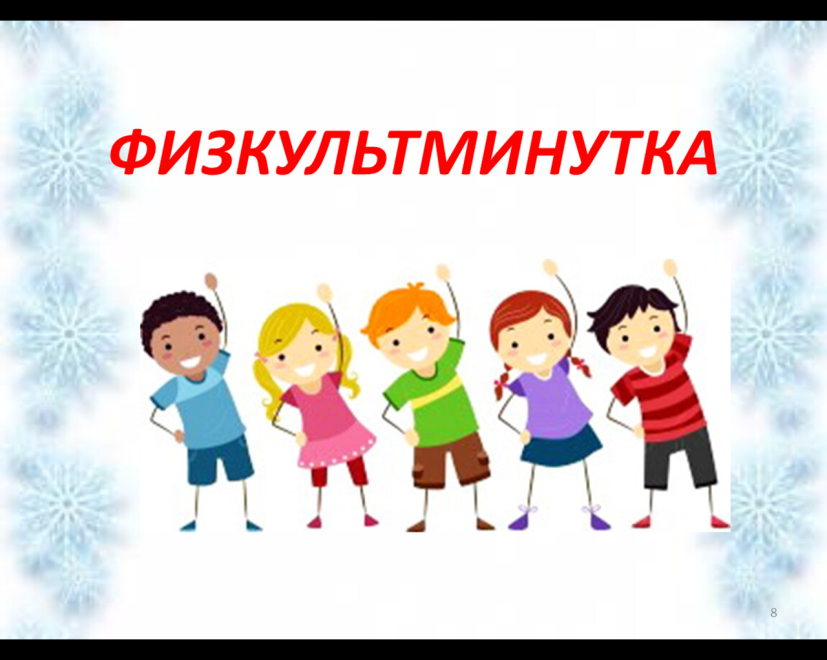 Слайд № 14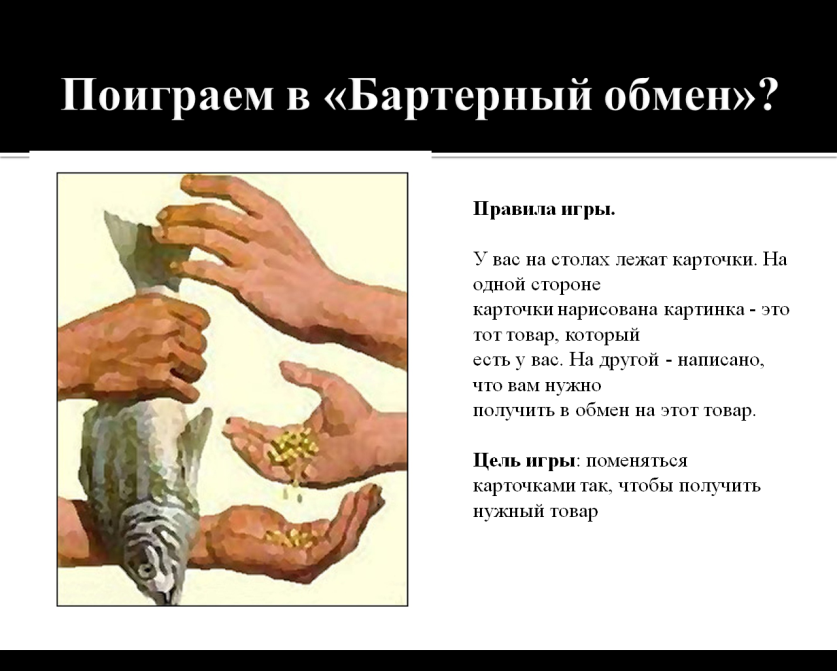 Слайд № 15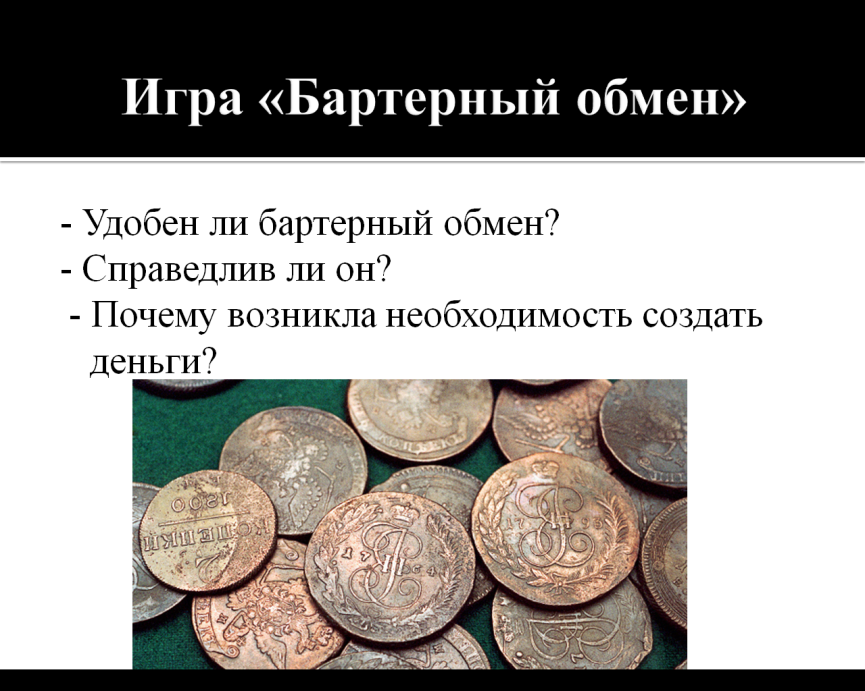 Слайд № 16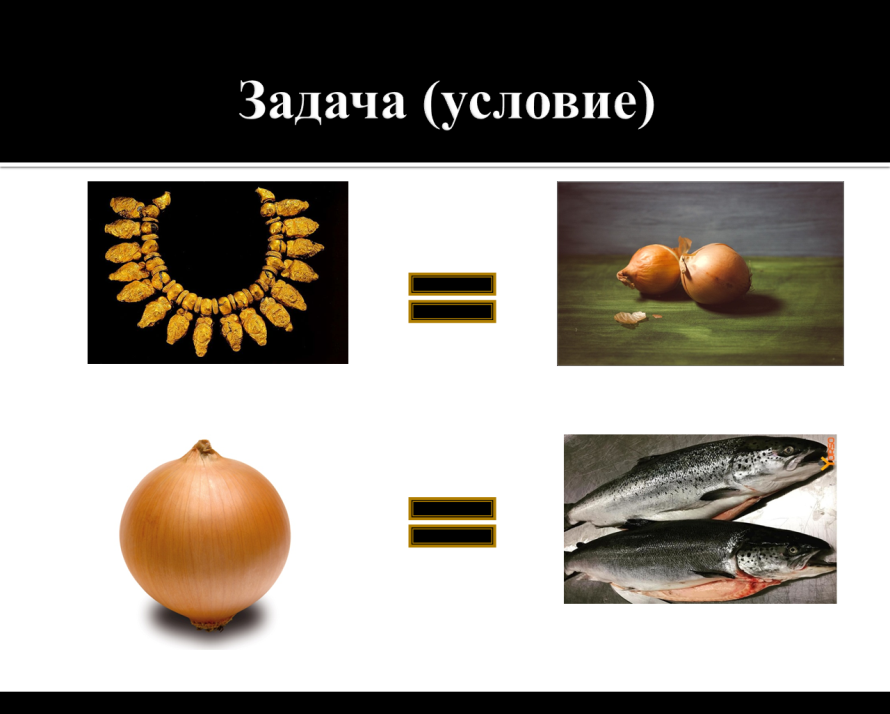 Слайд № 17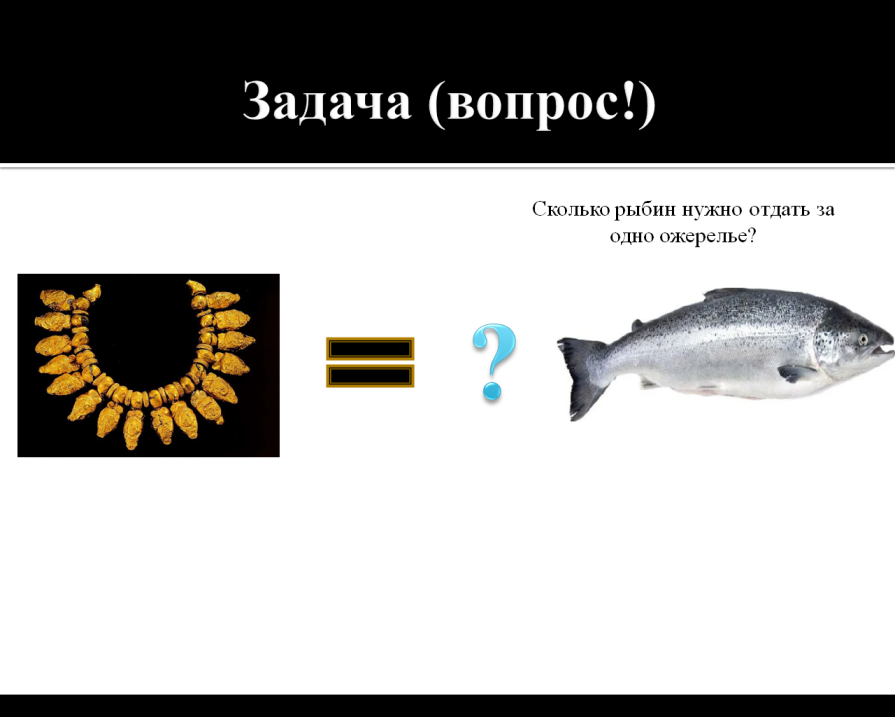 Слайд № 18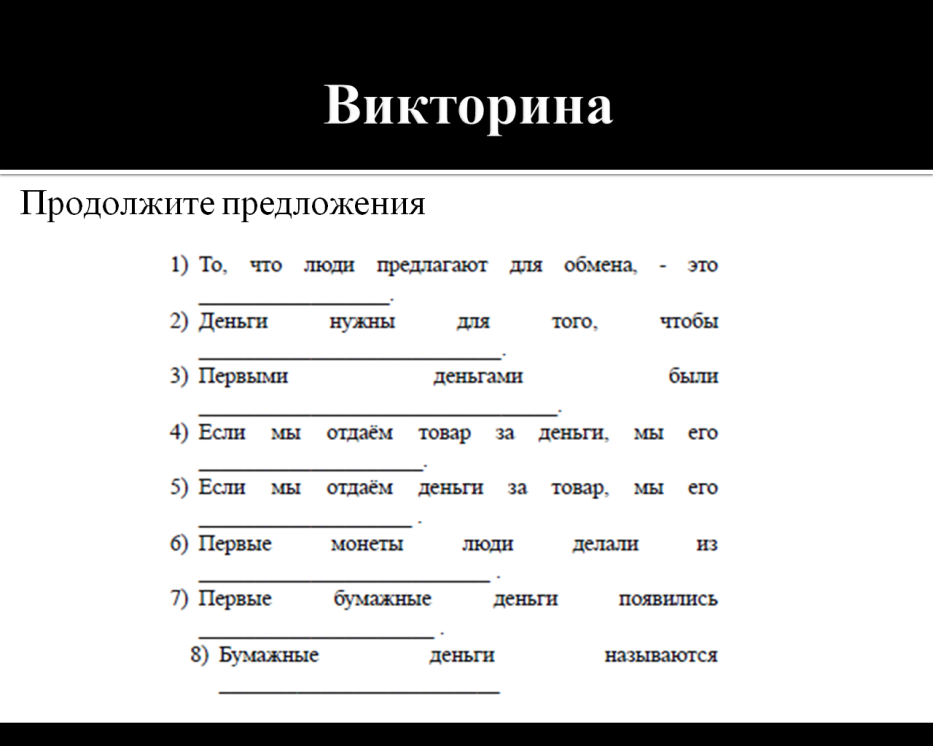 Слайд № 19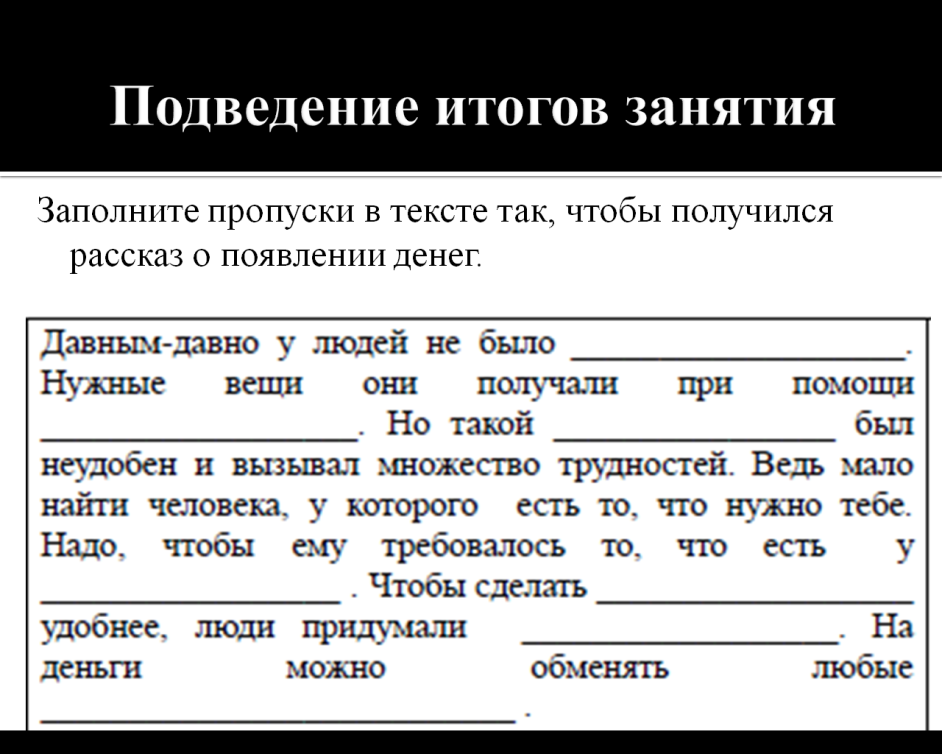 Слайд № 20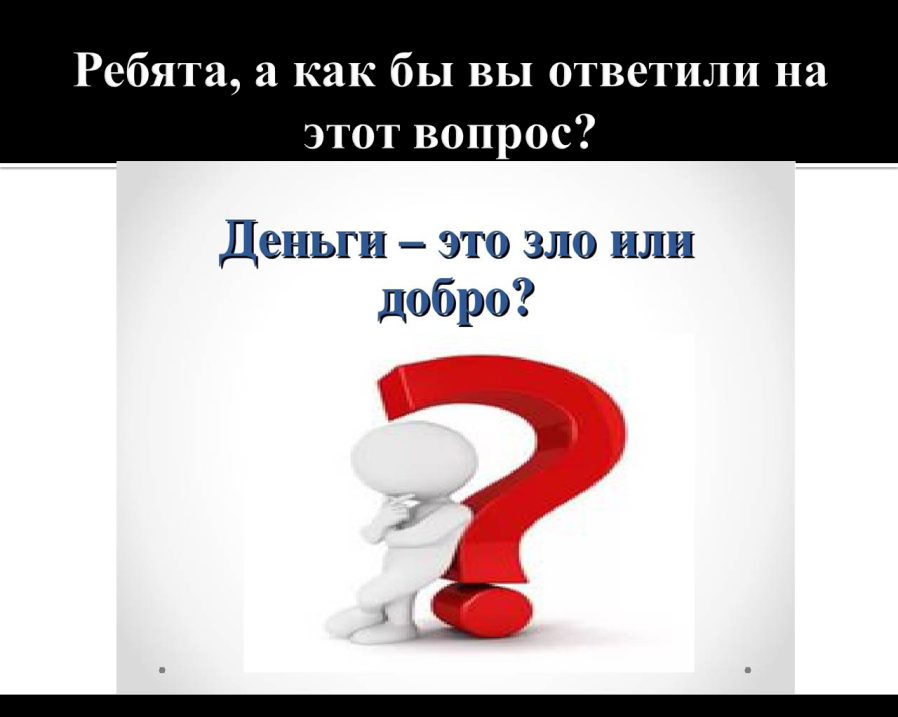 Слайд № 21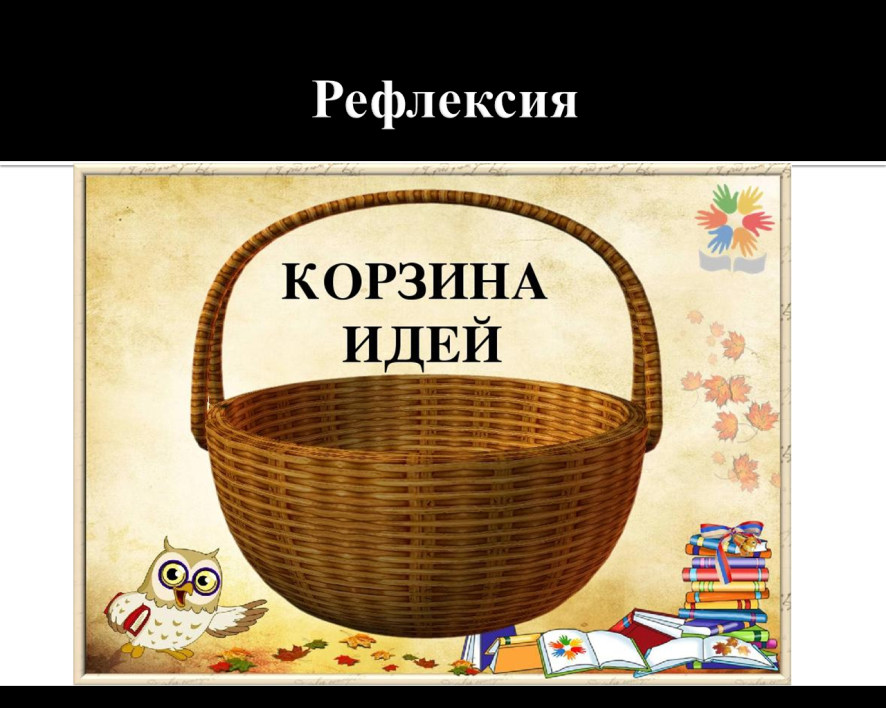 Слайд № 22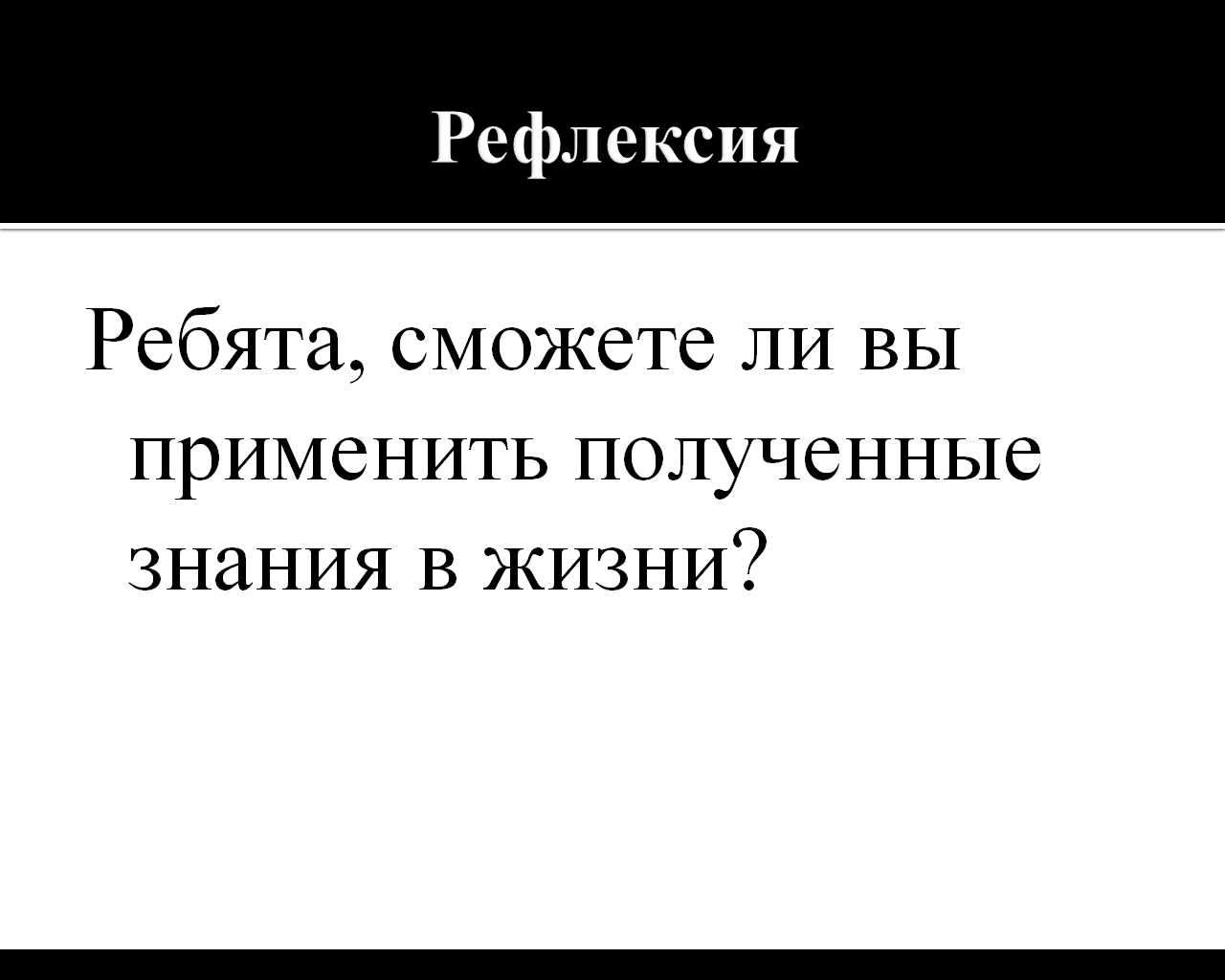 Слайд № 23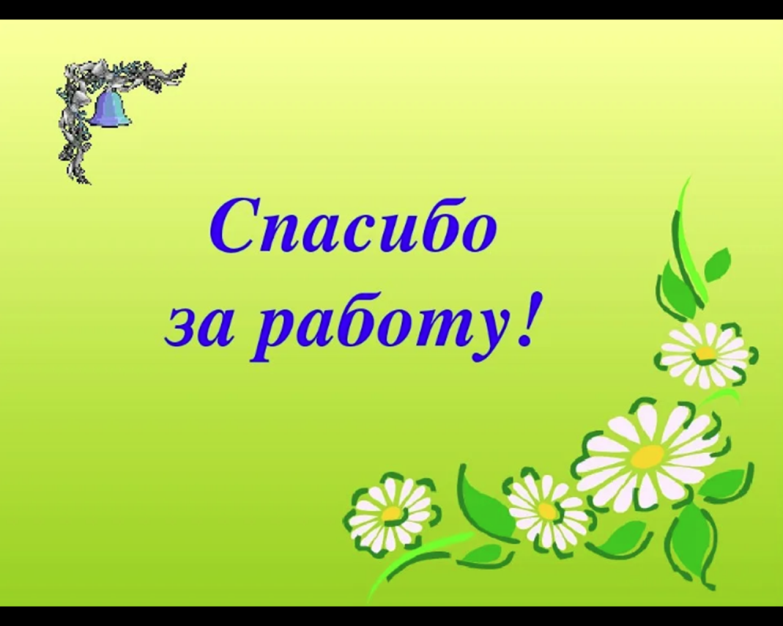 Слайд № 24Модель внедренияРазработка занятия внеурочной деятельностиТема занятияКак возникли деньги Целевая группа5 класс Цель занятияФормирование представлений о деньгах, как средстве приобретения товаровПланируемые результатыФормирование понятий:Обмен, бартер, товары, услуги, деньги, товарные деньги Формирование предметных умений:Умение правильно использовать термины: обмен, бартер, товары; Умение объяснять причины возникновения обмена;различать виды денег; Формирование установок:Деньги не цель, а средство обмена.Почему нужно формировать:Сегодня люди не представляют существование без денег, с помощью денег мы можем купить, что угодно. Финансово грамотному человеку необходимо ориентироваться в таких терминах, как товарообмен (бартер), деньги, понимать, какую роль играют деньги в жизни человека и общества.Введение / отработка компетенций:Умение определять функцию денег как средства обмена/приобретения товараБазовая технологияИгроваяСредства обучения А) Технические: Компьютер, проектор.Б) Дидактический материал:ПрезентацияКарточки с изображениями для игры.Карточка с вопросами викториныЭтапы занятия1. Организационный этап. 2. Мотивационно-целевой этап. 3. Изучение нового материала. 4. Практическая часть. 5. Закрепление изученного материала. 6. Подведение итогов урока. 7. Рефлексия№№ слайда презентации,используемые СОДеятельность учителяДеятельность обучающихсяОбразовательный эффектШАГ 1. Организационный момент (3 минуты)ШАГ 1. Организационный момент (3 минуты)ШАГ 1. Организационный момент (3 минуты)ШАГ 1. Организационный момент (3 минуты)ШАГ 1. Организационный момент (3 минуты)1ПриветствиеСлайд 1Приветствие учеников, создание позитивного эмоционального настроя обучающихся на урок. Предлагает учащимся разделиться на две группы по цвету жетона.1 группа: «Копейки»2 группа: «Рублики»Приветствие учителя, ,настраиваются на продуктивную работу. Распределение по группам.Формирование регулятивных УУД: рациональная организация рабочего места, полная готовность к уроку и настрой на плодотворную работуШАГ 2. Мотивационно-целевой  (10 минут)ШАГ 2. Мотивационно-целевой  (10 минут)ШАГ 2. Мотивационно-целевой  (10 минут)ШАГ 2. Мотивационно-целевой  (10 минут)ШАГ 2. Мотивационно-целевой  (10 минут)2Выполнение практического задания с постановкой целеполагания по теме.Слайд 2-3Организует решение венгерского кроссворда. С помощью вопросов подводит к определению  темы и целей урока. Решают кроссворд. В ходе беседы определяют тему и цели занятия Формирование регулятивных УУД: обучающиеся определяют и формулируют тему, цель  занятия с помощью преподавателя, планируют свои действия по изучению нового материалаФормирование личностных УУД: Мотивация к достижению целей урока, нацеленного на получение новых знаний.ШАГ 3. Изучение нового материала (15 минут)ШАГ 3. Изучение нового материала (15 минут)ШАГ 3. Изучение нового материала (15 минут)ШАГ 3. Изучение нового материала (15 минут)ШАГ 3. Изучение нового материала (15 минут)3Просмотр видеоматериала «История денег:            от куниц до бумажных».Слайд 4-13После просмотра видеоролика проводит беседу по теме урока. После просмотра видеоролика отвечают на вопросы преподавателя.Формированиерегулятивных УУД:планируют своидействия в соответствиис поставленной задачей,работа свидеоматериалом,отработка новых знаний.Формирование познавательных УУД: поиск и выделение необходимой информацииШАГ 4. Практическая часть (15 минут)ШАГ 4. Практическая часть (15 минут)ШАГ 4. Практическая часть (15 минут)ШАГ 4. Практическая часть (15 минут)ШАГ 4. Практическая часть (15 минут)4ФизкультминуткаСлайд 14Организует проведение физкультминутки Выполняют движенияФормирование регулятивных УУД: снятие утомления, обеспечение активного отдыха, повышение работоспособности5Игра «Бартерный обмен»Слайд 15-16Организует проведение игры  «Бартерный обмен (в командах). С помощью вопросов подводит к выводу о причинах появления денег.Дети ищут нужный предмет и пытаются обменяться. Когда все обмены состоялись, проходит обсуждение.Формирование познавательных УУД: выбор наиболее эффективного способа решения задачи  в конкретных условиях. установление причинно-следственных связей.Формирование коммуникативных УУД: учебное сотрудничество с другими обучающимися, поиск оптимальных способов взаимодействия.ШАГ 5. Закрепление изученного материала ( ?  минут)ШАГ 5. Закрепление изученного материала ( ?  минут)ШАГ 5. Закрепление изученного материала ( ?  минут)ШАГ 5. Закрепление изученного материала ( ?  минут)ШАГ 5. Закрепление изученного материала ( ?  минут)6Работа в группахСлайд 17-19Организует работу в группах:1 – решение задачи «Сколько стоит ожерелье?»2 – викторина по теме урокаВыполняют задания в группах, делятся результатами своей работыФормированиепознавательных УУД:формироватьгипотезы и целипрактического задания,его осмысление ианализ.Решение задачи.Составлениеалгоритма решениязадачи.умения (целеполагание,формулировка гипотезы,строить рассуждения,анализировать,сравнивать, делатьвыводы). Отработка напрактике полученныхзнаний.Формированиекоммуникативных УУД:развивать грамотнуюречь, аргументироватьсвою точку зрения входе дискуссии.Формированиерегулятивных УУД:планируют своидействия в соответствиис поставленной задачей,умение распределятьвремя на выполнениеразличных видовдеятельности, развитиесамостоятельности иответственности; умениесамостоятельноприменять свои знания,критически осмысливаяполученнуюинформацию.ШАГ 6. Подведение итогов занятияШАГ 6. Подведение итогов занятияШАГ 6. Подведение итогов занятияШАГ 6. Подведение итогов занятияШАГ 6. Подведение итогов занятия7Подведение итогов занятияСлайд 20-21Организует работу с текстом «Для чего люди придумали деньги»,  в котором пропущены словаВставляют пропущенные в предложении слова, так чтобы получился рассказ о появлении денег. Делают вывод о том, что деньги являются средством для  приобретения товаров.Формирование регулятивных УУД:оценивают работукласса в рамкахцелостногопредставления о теме иее критический анализ.Формирование познавательных УУД: делать выводы в результате совместной работы класса и учителя;Формирование коммуникативных УУД: умение выразить свои мысли.ШАГ 7. РефлексияШАГ 7. РефлексияШАГ 7. РефлексияШАГ 7. РефлексияШАГ 7. Рефлексия8Прием «Корзинка идей»Слайд 22-24Предлагает учащимся анонимно написать на листочках свое мнение о занятии, затем выборочно зачитывает мнения,  приглашая ребят принять участие о обсуждении.Обучающиеся записывают на листочках своё мнение  о занятии,  все листы кладут в корзину. Участвуют в обсуждении ответов.Формированиерегулятивных УУД:Формирование умений самоанализа выполненных заданий, осознания своего состояния и настроения, а также повышение финансовой грамотности.Формирование личностных УДД:осуществляютличностную рефлексию(способность ксамооценке исамоанализу).